__________________Шифра ученикаМИНИСТАРСТВО ПРОСВЕТЕ, НАУКЕ И ТЕХНОЛОШКОГ РАЗВОЈА РЕПУБЛИКЕ СРБИЈЕДРУШТВО ПЕДАГОГА ТЕХНИЧКЕ КУЛТУРЕ СРБИЈЕТехничко и информатичко образовањеОпштинско такмичењеМИНИСТАРСТВО ПРОСВЕТЕ, НАУКЕ И ТЕХНОЛОШКОГ РАЗВОЈА РЕПУБЛИКЕ СРБИЈЕДРУШТВО ПЕДАГОГА ТЕХНИЧКЕ КУЛТУРЕ СРБИЈЕТехничко и информатичко образовањеОпштинско такмичењеМИНИСТАРСТВО ПРОСВЕТЕ, НАУКЕ И ТЕХНОЛОШКОГ РАЗВОЈА РЕПУБЛИКЕ СРБИЈЕДРУШТВО ПЕДАГОГА ТЕХНИЧКЕ КУЛТУРЕ СРБИЈЕТехничко и информатичко образовањеОпштинско такмичење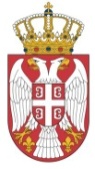 Бодова:Т Е С Т        6.  разредТ Е С Т        6.  разредДатум:Датум: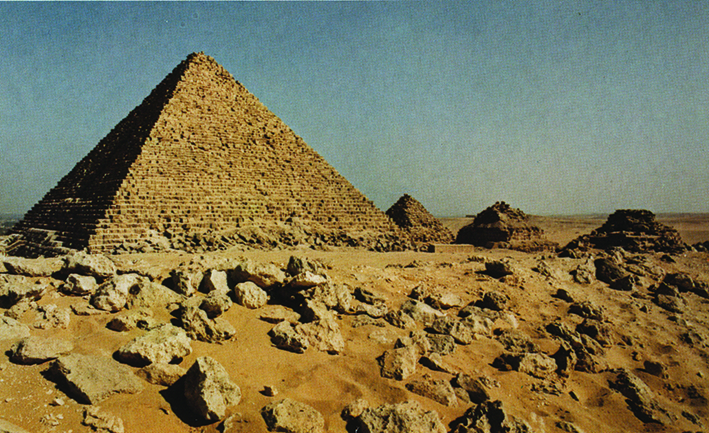 А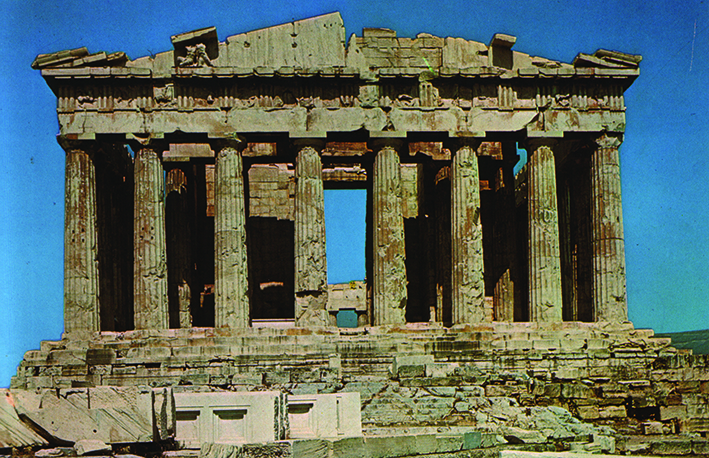 Б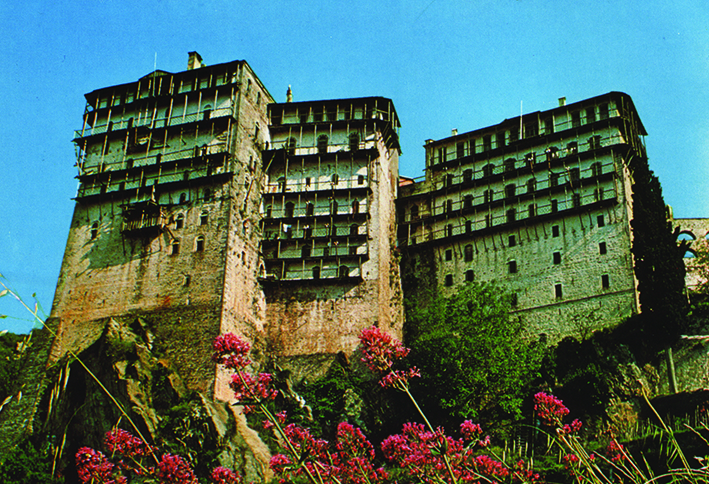 В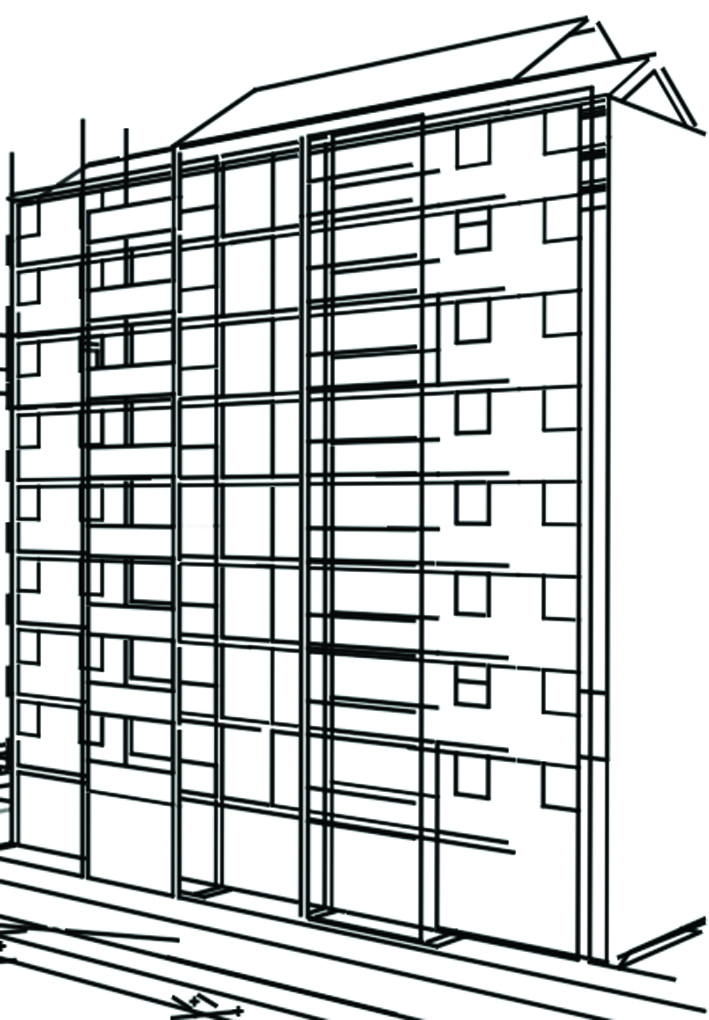 ГАБВГПитања и задациПитања и задациПитања и задациАБВГАБВГ1.Допуни следећу реченицу.Област која се бави пројектовањем грађевинских објеката и уређењем простора у објекту и изван објекта назива се __________________________.1.Допуни следећу реченицу.Област која се бави пројектовањем грађевинских објеката и уређењем простора у објекту и изван објекта назива се __________________________.2АБВГАБВГ2.Погледај грађевинске објекте на сликама А и Б, а затим напиши како се зову и где се налазе- слика  А:___ ___________ у _________________.- слика  Б:_______________у _________________.2.Погледај грађевинске објекте на сликама А и Б, а затим напиши како се зову и где се налазе- слика  А:___ ___________ у _________________.- слика  Б:_______________у _________________.4АБВГАБВГ3.Заокружи тачан одговор.На слици В приказан је манастир:а. Студеницаб. Манасијав. Хиландарг. Раваница3.Заокружи тачан одговор.На слици В приказан је манастир:а. Студеницаб. Манасијав. Хиландарг. Раваница4АБВГАБВГ4. Допуни  следећу реченицу.Стамбено-пословни део грађевинског објекта назива се ________________.4. Допуни  следећу реченицу.Стамбено-пословни део грађевинског објекта назива се ________________.3АБВГАБВГ5. Ако је исказ тачан заокружи ДА, ако није тачан НЕ.Грађевински објекти према спратности могу да буду приземни и спратни.ДА       НЕ5. Ако је исказ тачан заокружи ДА, ако није тачан НЕ.Грађевински објекти према спратности могу да буду приземни и спратни.ДА       НЕ2АБВГАБВГ6. Заокружи тачан одговор.На слици Г приказан је:а. објекат нискоградњеб. објекат високоградњев. хидротехнички објекат6. Заокружи тачан одговор.На слици Г приказан је:а. објекат нискоградњеб. објекат високоградњев. хидротехнички објекат3АБВГАБВГ7. Допуни  реченицу.Грађевински објекат (зграда) на слици Г има укупно ________ спратова.               (упиши број)7. Допуни  реченицу.Грађевински објекат (зграда) на слици Г има укупно ________ спратова.               (упиши број)3АБВГАБВГ8. Заокружи тачан одговор.Објекти културе су:а. банке, поште, болницеб. позоришта, музеји, галеријев. фабрике, радионице8. Заокружи тачан одговор.Објекти културе су:а. банке, поште, болницеб. позоришта, музеји, галеријев. фабрике, радионице1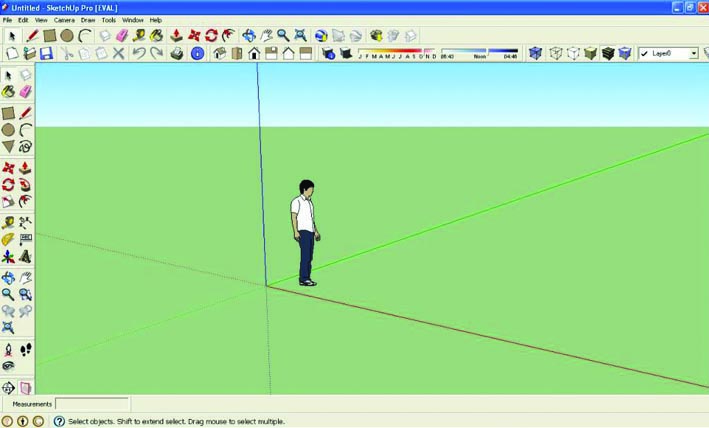 Д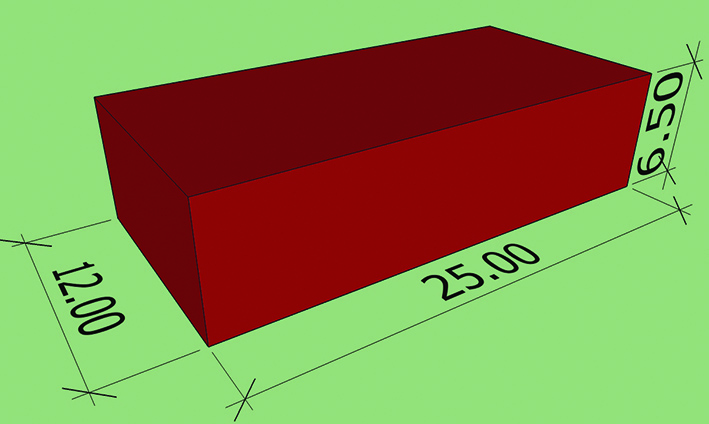 Ђ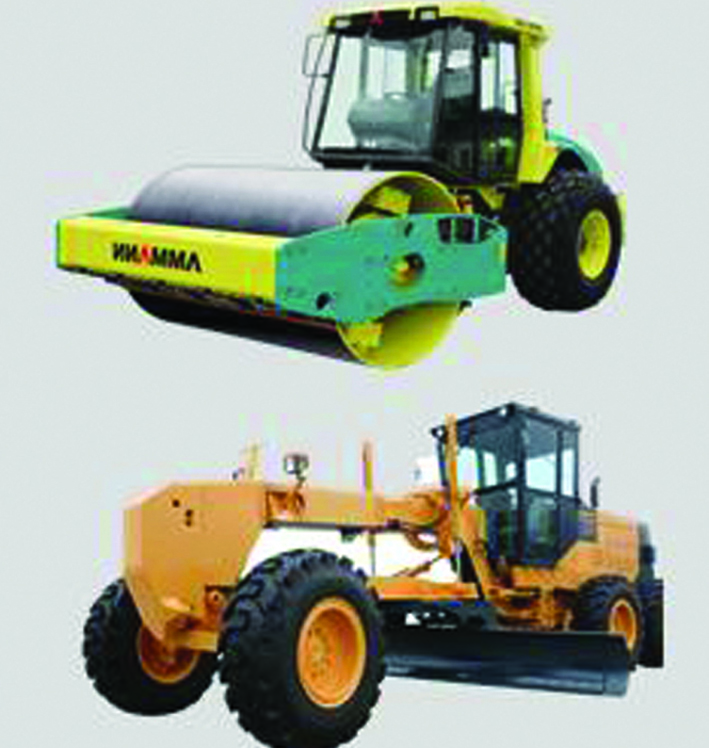 Е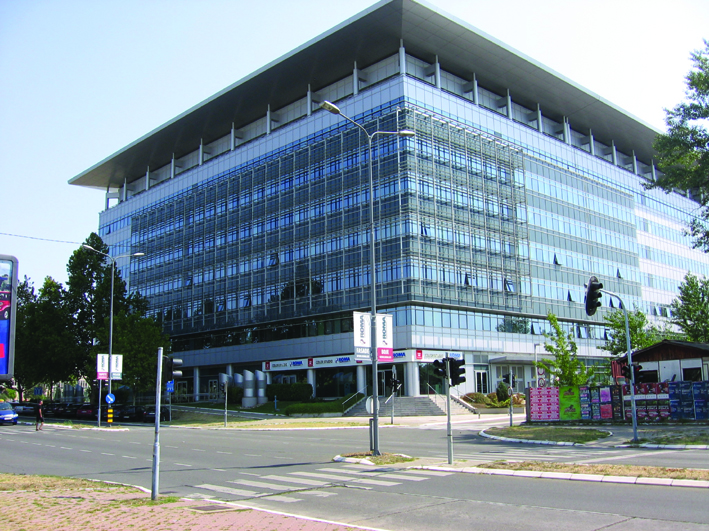 Ж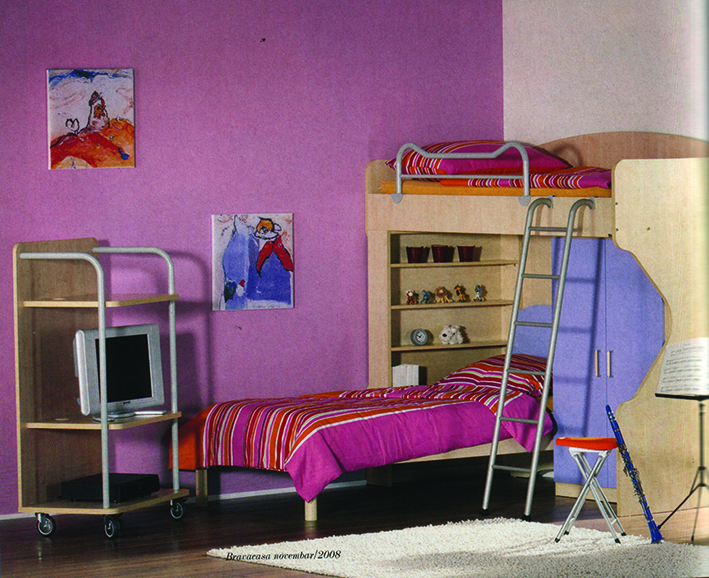 ЗПитања и задациПитања и задациДЂЕЖЗ9. Допуни следећу реченицу.Физичко лице или установа, које обезбеђује новчана средства за пројектовање и изградњу објекта зове се  __________________.2ДЂЕЖЗ10. Одговори на питање.Како се зову планови којима се  одређује развој и уређење насеља и простора изван насељеног места?Одговор:  _______________________ план  и	_______________________ план.4ДЂЕЖЗ11. Ако је исказ тачан заокружи ДА, ако није тачан НЕ.Са вертикалног пресека могу  да се прочитају све димензије објекта (куће).ДА       НЕ4ДЂЕЖЗ12. Допуни следећу  реченицу.На слици Д приказан је почетни прозор програма __________________________.3ДЂЕЖЗ13. Ако је исказ тачан заокружи ДА, ако није тачан НЕ.На слици Ђ приказане су стандардне димензије цигле изражене у cm.ДА       НЕ2ДЂЕЖЗ14. Заокружи тачан одговор.На слици Е приказане су грађевинске машине:а. ваљак и скреперб. ваљак и грејдерв. ваљак и финишер3ДЂЕЖЗ15. Одговори на питање.У којим деловима куће (стана) су највећи губици топлоте?Одговор: ________________, _________________,____________________ .3ДЂЕЖЗ16. Заокружи тачан одговор.На сликама Ж и З приказани су:а. Ж-екстеријер, З-ентеријерб. Ж-ентеријер,  З-екстеријер17. Допуни следећу реченицу.Врсте кућних инсталација су: _________________, ____________________, ______________________,____________________, ______________________.25КЉУЧ....................................................................... 6.разредКЉУЧ....................................................................... 6.разредОдговор на питањеНачин бодовањаАрхитектураА: пирамиде у Египту,  Б: Партенон у Грчкој (за сваки тачан одговор по 1 бод)в. ХиландаретажаДАб. објекат високоградње8 спратоваб. позоришта, музеји, галеријеинвеститор просторни  план и урбанистички план(за сваки тачан одговор по 2 бода)редослед није важанНЕGoogle SketchUpДАб. ваљак и грејдерМогући одговори су: зид, под, таван, кров, прозор, подрум(за сваки тачан одговор по 1 бод )а. Ж-екстеријер, З-ентеријерелектрична, водоводна, канализациона, грејна, телефонска (за сваки тачан одговор по 1 бод )редослед није важан